Key InformationKey ScientistsSubject Specific VocabularySubject Specific VocabularyPlant Structure – In most plants the part above ground is the shoot system and the part below is the root system.Gregor Mendel (1822-1884)Gregor Mendel was an Austrian monk who was famous for carrying out experiments in his garden. Through his work on pea plants, he discovered laws of inheritance. 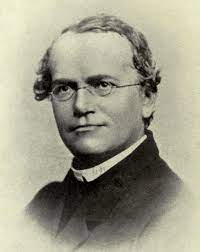 Carl Linnaeus (1707-1778)Carl Linnaeus was a Swedish botanist, zoologist and taxonomist who was famous for his work in Taxonomy: the science of identifying, naming and classifying organisms. His work is still used today.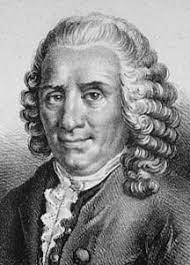 George Forrest (1873-1932)George Forrest was a Scottish botanist who became one of the first western explorers of China. He then introduced many plants from China into Europe.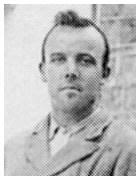 deciduousA tree or shrub that sheds its leaves annually.The leaf – makes food for the plant by photosynthesisGregor Mendel (1822-1884)Gregor Mendel was an Austrian monk who was famous for carrying out experiments in his garden. Through his work on pea plants, he discovered laws of inheritance. Carl Linnaeus (1707-1778)Carl Linnaeus was a Swedish botanist, zoologist and taxonomist who was famous for his work in Taxonomy: the science of identifying, naming and classifying organisms. His work is still used today.George Forrest (1873-1932)George Forrest was a Scottish botanist who became one of the first western explorers of China. He then introduced many plants from China into Europe.evergreenA tree or plant that has green leaves all year round.The stem – supports the leaves and is part of the plant’s transport system.Gregor Mendel (1822-1884)Gregor Mendel was an Austrian monk who was famous for carrying out experiments in his garden. Through his work on pea plants, he discovered laws of inheritance. Carl Linnaeus (1707-1778)Carl Linnaeus was a Swedish botanist, zoologist and taxonomist who was famous for his work in Taxonomy: the science of identifying, naming and classifying organisms. His work is still used today.George Forrest (1873-1932)George Forrest was a Scottish botanist who became one of the first western explorers of China. He then introduced many plants from China into Europe.name of treesash, birch, beech, rowan, oak, horse chestnut, sycamore, fir, pine and hollyBuds – are undeveloped shoots. Some buds produce flowers. Gregor Mendel (1822-1884)Gregor Mendel was an Austrian monk who was famous for carrying out experiments in his garden. Through his work on pea plants, he discovered laws of inheritance. Carl Linnaeus (1707-1778)Carl Linnaeus was a Swedish botanist, zoologist and taxonomist who was famous for his work in Taxonomy: the science of identifying, naming and classifying organisms. His work is still used today.George Forrest (1873-1932)George Forrest was a Scottish botanist who became one of the first western explorers of China. He then introduced many plants from China into Europe.wild flowering plantsdaisy, dandelion, coltsfoot, yarrow, spear thistle and white campion.Roots – anchor the plant into whatever it is growing on or in. They also absorb water and other chemicals the plant needs to live. Gregor Mendel (1822-1884)Gregor Mendel was an Austrian monk who was famous for carrying out experiments in his garden. Through his work on pea plants, he discovered laws of inheritance. Carl Linnaeus (1707-1778)Carl Linnaeus was a Swedish botanist, zoologist and taxonomist who was famous for his work in Taxonomy: the science of identifying, naming and classifying organisms. His work is still used today.George Forrest (1873-1932)George Forrest was a Scottish botanist who became one of the first western explorers of China. He then introduced many plants from China into Europe.garden plantscrocus, daffodils, bluebells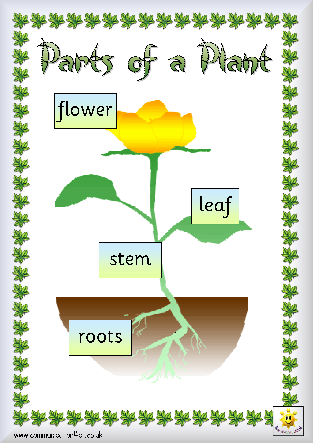 Gregor Mendel (1822-1884)Gregor Mendel was an Austrian monk who was famous for carrying out experiments in his garden. Through his work on pea plants, he discovered laws of inheritance. Carl Linnaeus (1707-1778)Carl Linnaeus was a Swedish botanist, zoologist and taxonomist who was famous for his work in Taxonomy: the science of identifying, naming and classifying organisms. His work is still used today.George Forrest (1873-1932)George Forrest was a Scottish botanist who became one of the first western explorers of China. He then introduced many plants from China into Europe.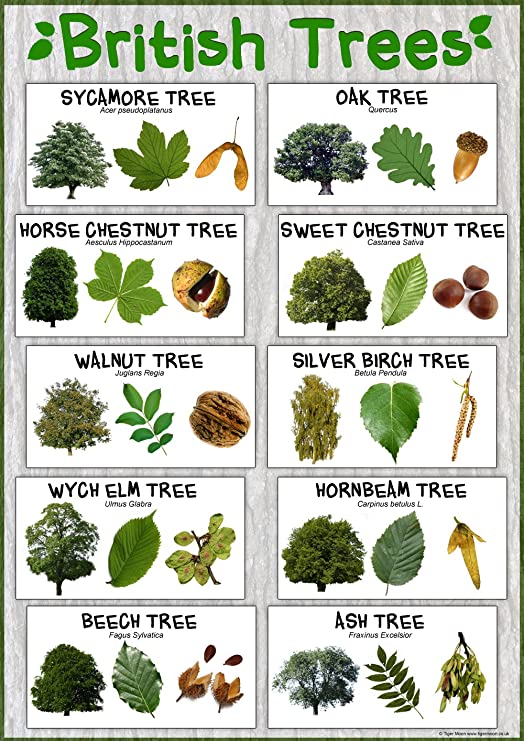 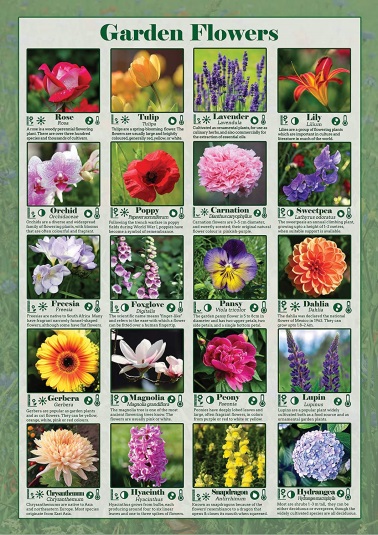 